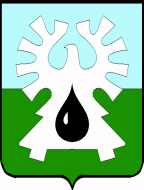 ГОРОДСКОЙ ОКРУГ УРАЙХанты-Мансийского автономного округа - Югрыадминистрация ГОРОДА УРАЙПОСТАНОВЛЕНИЕот 25.03.2021                                                                                                                   №783Об утверждении Положения о проведении городского конкурса «Предприниматель года»В целях содействия развитию предпринимательства на территории города Урай, пропаганды достижений, роли и значимости субъектов предпринимательской деятельности в социально-экономическом развитии города Урай, реализации муниципальной программы «Развитие малого и среднего предпринимательства, потребительского рынка и сельскохозяйственных товаропроизводителей города Урай», утвержденной постановлением администрации города Урай от 30.09.2020 №2366:             1. Утвердить Положение о проведении городского конкурса «Предприниматель года» согласно приложению.2. Пресс-службе администрации города Урай  (О.Н.Бычкова)  обеспечить информационное сопровождение при проведении городского конкурса «Предприниматель года» в  средствах массовой информации города Урай.3. Опубликовать постановление в газете «Знамя» и разместить на официальном сайте органов местного самоуправления города Урай в информационно-телекоммуникационной сети «Интернет».4. Контроль за выполнением постановления возложить на заместителя главы города Урай С.П. Новосёлову.Исполняющий обязанности главы города Урай                                                    В.В. Гамузов Приложение к постановлению администрации  города Урайот 25.03.2021 №783Положение о проведении городского конкурса «Предприниматель года» (далее – Положение) Общие положения1.1. Настоящее Положение определяет порядок организации и проведения городского конкурса «Предприниматель года» (далее – Конкурс).1.2. Конкурс проводится ежегодно, по итогам работы за предыдущий год.1.3. Организатором Конкурса является администрация города Урай (далее – организатор). 1.4. Функции организатора Конкурса:1) обеспечение опубликования в газете «Знамя» и размещения на официальном сайте органов местного самоуправления города Урай в информационно-телекоммуникационной сети  «Интернет» информации о Конкурсе и его результатах;2) координация мероприятий, связанных с проведением Конкурса; 3) организация приема заявок  на участие в Конкурсе;4) осуществление консультационно-разъяснительной работы по вопросам участия в Конкурсе;5) организация подведения итогов Конкурса, награждение победителей Конкурса.Цели и задачи КонкурсаЦели проведения Конкурса: 1) выявление лучших субъектов предпринимательской деятельности в номинациях, предусмотренных настоящим Положением;2) определение лауреата звания «Предприниматель года».2.2. Задачи Конкурса:1) содействие развитию малого и среднего предпринимательства на территории города Урай;2) популяризация предпринимательской деятельности среди субъектов малого и среднего предпринимательства;3) формирование положительного мнения о предпринимательской деятельности среди потребителей услуг.Требования к участникам Конкурса3.1. Участниками Конкурса могут быть хозяйствующие субъекты (юридические лица и индивидуальные предприниматели), являющиеся субъектами малого и среднего предпринимательства в соответствии с  Федеральным законом от 24.07.2007 №209-ФЗ «О развитии малого и среднего предпринимательства в Российской Федерации»: 1) осуществляющие деятельность на территории города Урай не менее трех лет;2) не имеющие задолженность по уплате налогов, сборов, страховых взносов, пеней, штрафов, процентов, подлежащих уплате в соответствии с законодательством Российской Федерации о налогах и сборах, по состоянию на дату подачи заявки на участие в Конкурсе;3) в отношении которых не возбуждено производство по делу о несостоятельности (банкротстве).3.2. Участник Конкурса может подать заявку на участие в одной из следующих номинаций:1) «Бизнес – услуги»;2) «Производственный бизнес»;3) «Социальное предпринимательство».Перечень документов, представляемых для участия в Конкурсе4.1. Участник Конкурса представляет Организатору  заявку на участие в Конкурсе по форме, установленной приложением 1 к Положению (с приложением Характеристики деятельности участника Конкурса).4.2. Участник Конкурса вправе предоставить по собственной инициативе:1) информацию об отсутствии задолженности по уплате налогов, сборов, страховых взносов, пеней, штрафов, процентов, подлежащих уплате в соответствии с законодательством Российской Федерации о налогах и сборах, по состоянию на дату подачи заявки на участие в Конкурсе;2) дополнительные материалы, касающиеся деятельности участника Конкурса (включая рекламно-информационные материалы, видеоматериалы с телевизионными сюжетами о деятельности участника Конкурса, о благотворительности).4.3. Информация, представленная участниками Конкурса, не может быть использована без их письменного согласия для иных целей, кроме конкурсной оценки.Этапы проведения Конкурса Конкурс проводится в 3 этапа:1) 1-й этап – информирование о проведении Конкурса и прием заявок на участие в Конкурсе;2) 2-й этап – рассмотрение заявок, подведение итогов Конкурса;3) 3-й этап - награждение победителей Конкурса.5.2. Информирование о проведении Конкурса включает информационно-консультационное сопровождение в средствах массовой информации и распространение информации о Конкурсе в социальных сетях. Информирование о проведении Конкурса осуществляет  пресс-служба администрации города Урай.Прием заявок на участие в Конкурсе осуществляется ежегодно с 01 апреля по 30 апреля (включительно):1) в письменной форме - в отделе документационного обеспечения, протокола и наград управления по развитию местного самоуправления администрации города Урай по адресу: город Урай, микрорайон 2, дом 60, кабинет 210, с 8.30 до 17.15 часов, перерыв 12.30.-14.00 (выходные дни: суббота, воскресенье);2) в электронной форме (скан образ заявки, подписанной участником Конкурса) - по адресу электронный почты: adm@uray.ru. Заявки на участие в Конкурсе, поступившие позже указанного срока, не принимаются и не регистрируются.5.3. Проведение 2 и 3 этапов Конкурса обеспечивает управление экономического развития администрации города Урай (далее – УЭР).5.3.1. УЭР рассматривает заявки на участие в Конкурсе на предмет их соответствия требованиям, предусмотренным настоящим Положением, и готовит соответствующие заключения.5.3.2. Срок рассмотрения заявок на участие в Конкурсе и подготовки соответствующих заключений  - в течение 5 рабочих дней после даты окончания приема заявок на участие в Конкурсе.5.4. Подведение итогов Конкурса осуществляется на заседании Координационного совета по развитию малого и среднего предпринимательства и инвестиционной деятельности при администрации города Урай (далее – Координационный совет).5.4.1. Каждый присутствующий на заседании член Координационного совета оформляет оценочные листы  по форме, установленной приложением 2 к настоящему Положению.5.4.2. УЭР на основании оценочных листов составляется итоговый оценочный лист по каждой номинации по форме, установленной приложением 3 к настоящему Положению.5.4.3. Победителем в каждой номинации признается участник, набравший в сумме наибольшее количество баллов, либо единственный участник Конкурса в номинации.5.4.4. В случае, если участники Конкурса набрали равное количество баллов, то победитель в номинации определяется путем открытого голосования простым большинством голосов присутствующих на заседании членов Координационного совета.При равенстве голосов голос председательствующего является решающим.5.4.5. Из числа победителей в номинациях Конкурса определяется лауреат звания «Предприниматель года» путем открытого голосования простым большинством голосов присутствующих на заседании членов Координационного совета.При равенстве голосов голос председательствующего является решающим.5.4.6. Подведение итогов Конкурса оформляется протоколом заседания Координационного совета.5.5. Победитель Конкурса в каждой номинации награждается дипломом победителя.5.5.1. Вручение дипломов победителям осуществляется на мероприятиях, приуроченных к празднованию «Дня Российского предпринимательства».5.5.2. Лауреат звания «Предприниматель года» заносится на городскую «Доску Почета».Приложение 1 к Положениюо проведении городского конкурса «Предприниматель года»ЗАЯВКАна участие в  городском конкурсе «Предприниматель года»              В   соответствии   с  условиями  участия  в городском  конкурсе «Предприниматель   года», прошу зарегистрировать в качестве участника конкурса:_____________________________________________________________________________полное наименование юридического лица (Ф.И.О. индивидуального предпринимателя)_____________________________________________________________________________Идентификационный номер налогоплательщика (ИНН):_____________________________Адрес: ____________________________________________ e-mail _____________________Телефон: _____________________________________ Телефакс: ______________________В номинации ______________________________________________________________________________________________________________________________________________            К  заявке  прилагается Характеристика деятельности участника Конкурса.            Настоящей заявкой подтверждаем, что ознакомлены  с Положением о порядке проведения городского конкурса «Предприниматель года» и согласны с условиями участия.Согласен(-ны) на обработку персональных данных, смс- и электронную рассылку в соответствии со ст.9 Федерального закона от 27 июля 2006 года №152-ФЗ «О персональных данных».Согласие на обработку персональных данных действует неограниченное время.          Не возражаю(-ем) против использования материалов для размещения в печатных и электронных ресурсах в некоммерческих целях с указанием имени автора (соавторов), и подтверждаю правильность предоставленных мною (нами) данных. Руководитель юридического лица / индивидуальный предприниматель/:______________________________________        _____________               (Ф.И.О.)                                                                              (подпись)МП (при наличии)                                                     ___________ г.Приложение  к заявкена участие в городском конкурсе «Предприниматель года»Характеристика деятельности участника конкурсаПолное наименование участника конкурса  (наименование юридического лица; Ф.И.О. – индивидуального предпринимателя)__________________________________________________________________________________________________________________________Вид деятельности (ОКВЭД): ___________________________________________________*При отсутствии работников строки 4 – 8 не заполняются.** Указать наименование сайтов (групп) со ссылками на их размещение.*** В номинациях «Бизнес – услуги» и «Социальное предпринимательство» строка 11 не заполняется.Участник конкурса:______________________________________        _____________               (Ф.И.О.)                                                                              (подпись)МП (при наличии)                                                     ___________ г.Приложение 2 к Положениюо проведении городского конкурса «Предприниматель года»Оценочный листУчастник:_____________________________________________________________________Номинация:___________________________________________________________________Приложение 3 к Положениюо проведении городского конкурса «Предприниматель года»ИТОГОВЫЙ ОЦЕНОЧНЫЙ ЛИСТНоминация «Бизнес - услуги»Номинация «Производственный бизнес»Номинация «Социальное предпринимательство»№ п/пНаименование показателяГодыГодыТемп изменения %Наименование показателяпредшествующийотчетныйТемп изменения %1Объем реализованных товаров, выполненных работ, оказанных услуг (тыс. руб.)2Объем налоговых отчислений в бюджеты всех     уровней и внебюджетные фонды (согласно годовому отчету или декларации) (тыс. руб.)*3Освоение выпуска новых видов товаров, внедрение новых технологий при выполнении работ, оказании услуг  (наименование товаров, работ, услуг, описание)4Среднесписочная численность работников (чел.)5Количество созданных новых рабочих мест  (ед.)*6Среднемесячная заработная плата (руб.)   7Отсутствие задолженности по выплате заработной платы работникам 8Гарантии (компенсации), предоставляемые работникам:  8.1Установление заработной платы не ниже размера минимальной заработной платы в Ханты-Мансийском автономном округе - Югре (да / нет; если «да» - указать объем гарантий)8.2Наличие иных гарантий (гарантии при совмещении работы с получением образования, компенсация проезда к месту использования отпуска и обратно и т.д.)  (да / нет; если «да» - указать иные гарантии)9Благотворительная деятельность (тыс. руб., кому оказана)          10Наличие инструментов продвижения товаров, работ, услуг (сайт участника конкурса, группы в социальных сетях, группы в месенджерах).Если имеются, указать перечень инструментов продвижения товаров, работ, услуг **11Наличие товарного знака «Сделано в Югре»***№ п/пНаименование показателяЗначение показателя( в баллах)**Баллы участника конкурса1.Объем реализованных товаров, выполненных работ,        
оказанных услугТемп изменения менее 90 % - 0;Темп изменения  90,1 – 95% - 1;Темп изменения  95,1 – 100% - 2;Темп роста более 100% - 3.2.Объем налоговых отчислений в бюджеты всех уровней и внебюджетные фонды Темп изменения менее 100% - 0;Темп роста 100,1 – 101% - 1;Темп роста 101,1 – 105% - 2;Темп роста более 105% - 3.3.Внедрение инноваций и / или  новых видов услугОтсутствует – 0;Внедрение инноваций и / или новых видов услуг – 3.4.Среднесписочная численность работниковТемп изменения менее 90% - 0;Темп изменения  90,1 – 95% - 1;Темп изменения  95,1 – 100% - 2;Темп роста более 100% - 3.5.Количество созданных новых рабочих мест*        Рабочие места не создавались – 0;Создано 1 рабочее место – 1;Создано 2 и более рабочих мест – 2.6.Среднемесячная заработная плата   Темп изменения менее 100% - 0;Темп роста 100,1 – 101% - 1;Темп роста 101,1 – 105% - 2;Темп роста более 105% - 3.7.Отсутствие задолженности по выплате заработной 
платы работникам Имеется задолженность по выплате заработной 
платы работникам  – 0;Отсутствует задолженность по выплате заработной платы работникам – 2.8Гарантии (компенсации), предоставляемые работникам:  Итого:8.1Установление заработной платы не ниже размера минимальной заработной платы в Ханты-Мансийском автономном округе - Югре Нет – 0;Да – 1.8.2Наличие иных гарантий  (гарантии при совмещении работы с получением образования, компенсация проезда к месту использования отпуска и обратно и т.д.)  Не имеется – 0;Имеется – 1.9.Благотворительная деятельность Не оказывает – 0;Оказывает – 3.10.Наличие инструментов продвижения товаров, работ, услуг (сайт участника конкурса, группы в социальных сетях, группы в месенджерах) Не имеется – 0;Имеется– 1.11Наличие товарного знака «Сделано в Югре»Нет – 0;Да – 2.Итого баллов:Итого баллов:Итого баллов:№Участник конкурсаИтоговый  балл123…№Участник конкурсаИтоговый  балл123…№Участник конкурсаИтоговый  балл123…